OBSAH A.	ÚVOD	31.	definice A výklad pojmů	32.	PŘEDMĚT a místo plnění, požadované termíny realizace plnění	33.	obchodní firma, sídlo a kontaktní osoba zadavatele	44.	Vyhrazená práva zadavatele	45.	Prohlídka místa plnění	4B.	Zadávací Dokumentace	46.	OBSAH zadávací dokumentace	4C. 	PŘÍPRAVA NABÍDEK	57.	JAZYK NABÍDKY	58.	PRokázání kvalitativních a technických předpokladů	59.	NABÍDKová cena	610.	Zadávací lhůta	611.	varianty NABÍDKY	612.	způsob zpracování, FORMA A PODPISY NABÍDKY	613.	poskytnutí jistoty a NÁKLADY na ÚČAST	7D.	podávání NABÍDEK	814.	Lhůta a místo pro podání nabídek v prvním “obálkovém kole“	8E. 	OTEVírání obálek, posouzení a HODNOCENÍ nabídek	815.	Kontrola vložených příloh s nabídkami	816.	POSOUZENÍ NABÍDKY	917.	hodnotící Kritéria pro zadání zakázky	918.	Jednání o nabídkách a hodnocení nabídek	919.	Soutěžní kolo aukce	920.	Výběr nejvhodnější nabídky	10F. 	Přílohy	10A.	ÚVODdefinice A výklad pojmůPro účely tohoto zadávacího řízení jsou definovány následující pojmy:Aukční síň: elektronická aukční síň Proe.Biz, kde bude probíhat výběrové řízení.Nabídka: obsahuje identifikační údaje uchazeče, návrh smlouvy podepsaný osobou oprávněnou jednat jménem či za uchazeče. Součástí nabídky jsou rovněž další dokumenty požadované zadavatelem.Nabídková cena: cena, kterou uchazeč navrhuje zadavateli za splnění předmětu zakázky ve své nabídce.Posouzení nabídek: posouzení nabídek uchazečů z hlediska technické kvality navrhovaného řešení, poskytnutých referencí a odborných a kapacitních předpokladů Uchazeče realizovat předmět zakázkyUchazeč: dodavatel, který ve stanovené lhůtě podal nabídku.Zadávací dokumentace: dokumentace k podání nabídky Zadávací lhůta: lhůta, po kterou jsou uchazeči svými nabídkami vázáni, stanovená zadavatelem.Zadávací podmínky: veškeré požadavky zadavatele uvedené v Zadávací dokumentaci či jiných dokumentech obsahujících vymezení předmětu zakázky.Zadavatel: Pražská teplárenská a.s., Partyzánská 1/7, Praha 7, 170 00.Zakázka: zakázka objednatele mimo režim zákona č. 137/2006 Sb., o veřejných zakázkách, v platném znění.PŘEDMĚT a místo plnění, požadované termíny realizace plněníPředmětem plnění zakázky je kompletní výměna ochranného pouzdra, spočívající ve vybourání stávající vyzdívky komína po celé výšce s následnou sanací železobetonového dříku na obou površích a instalaci nové vložky o vnitřním průměru 2100mm z nerezové oceli. Nová vložka bude postavena na ocelovém roštu nad zaústěním spalin, po výšce bude rozepřena axiálním vedením proti vybočení a doplněna v hlavě o teplotní kompenzaci. Ocelové žebříky, koše a zábradlí ochozů budou očištěny a opatřeny ochranným nátěrem. Rozsah prací je podrobně popsán v PPD z 9/2014, vypracované GEMA s.r.o. Dílo musí mít charakter stavby „na klíč“. Jedná se o železobetonový monolitický komín, umístěný v areálu Teplárny Michle o výšce 140 m a vnitřním průměru 8,8m – 4,7m, který byl postaven v r. 1982. Vyzdívka ochranného pouzdra je vážně narušená a těsnící azbestový provazec v dilatačních spárách je degradován. Malé množství odváděných spalin jsou důvodem nedostatečného prohřátí stěn komína, chladná stěna je pak příčinou vzniku kondenzátu ze spalin. Kondenzát narušuje vyzdívku ochranného pouzdra a prosakuje trhlinami ve dříku na jeho povrch. Jako odstranění závady je navržena výměna ochranného pouzdra.Uchazeč u natěračských a sanačních pracích přebírá odpovědnost za zdroj znečištění.Místem plnění zakázky je Areál teplárny Michle, Chodovská 729/5, Praha 4.Požadované termíny realizace předmětu zakázky:Přípravné práce: od 1. 5. 2015Práce vyžadující odstávku komínu 1. 6. 2015 – 15. 8. 2015 Dokončení, předání díla objednateli: do 22. 8. 2015obchodní firma, sídlo a kontaktní osoba zadavateleObchodní firma a sídlo Zadavatele:Pražská teplárenská a.s. 
Partyzánská 1/7170 00 Praha 7Česká republikaKontaktní osoba:Ing. Lenka  Helclovátel. č.: +420 266752723e-mail: lhelclova@ptas.czv případě nepřítomnosti:Ing. Hana Krumlovátel. č.: +420 266752733	e-mail: hkrumlova@ptas.cz Výše uvedená kontaktní osoba zprostředkovává kontakt mezi Uchazečem a Zadavatelem.Veškerá korespondence Uchazeče adresovaná Zadavateli musí být označena názvem zakázky “Rekonstrukce komína TMI 140“.Vyhrazená práva zadavateleZadavatel si vyhrazuje právo zrušit zadávací řízení, a to nejpozději do uzavření smlouvy.Zadavatel si vyhrazuje právo ověřit správnost a pravdivost údajů poskytnutých Uchazečem v podané nabídce. Zadavatel požaduje, aby mu Uchazeč ohlásil neprodleně změny, které nastaly po podání nabídky a které se dotýkají údajů uvedených v Nabídce Uchazeče.Prohlídka místa plnění Za účelem obeznámení se s místními podmínkami pro plnění zakázky Zadavatel umožní Uchazečům možnost prohlídky místa plnění. Termín prohlídky místa plnění se uskuteční dne 12. 11. 2014. Sraz Dodavatelů je v 9:00 hodin místního času na místě stavbyPokud Uchazeč nevyžaduje prohlídku místa plnění, zašle pouze vyjádření o svém úmyslu podat nabídku.Při prohlídce jsou Uchazeči povinni řídit se pokyny a požadavky, které stanoví na místě prohlídky zástupce Zadavatele. Uchazeč a každý jeho zástupce nese ze svého veškerá rizika, ztráty nebo škody na majetku a zdraví a všechny jiné ztráty, škody, náklady a výdaje jakkoliv způsobené, které mohou vzniknout v důsledku jeho účasti na prohlídce místa plnění.Jednacím jazykem je čeština.B.	Zadávací DokumentaceOBSAH zadávací dokumentaceZnění a obsah Zadávací dokumentace a všechny další informace a dokumenty s nimi související jsou považovány za důvěrné a mohou být Uchazečem použity výlučně jen pro tuto zakázku. Uchazeč nesmí bez písemného souhlasu Zadavatele používat tyto důvěrné informace pro jiné účely, než jak je stanoveno touto Zadávací dokumentací, kopírovat nebo rozmnožovat tyto dokumenty pro jiné účely, než je tato Zakázka, nebo předávat tyto informace třetím stranám.Zadavatel nenese žádnou odpovědnost za chyby, opomenutí nebo nesrovnalosti v Nabídce Uchazeče, které vznikly z důvodu nesprávné interpretace údajů uvedených v Zadávací dokumentaci ze strany Uchazeče.C. 	PŘÍPRAVA NABÍDEKJAZYK NABÍDKYNabídka bude předložena v českém jazyce s výjimkou technických výrazů, nemají-li užívaný český ekvivalent.Veškerá korespondence vztahující se k zadávacímu řízení a předložení Nabídky uskutečněná mezi Uchazečem a Zadavatelem bude vedena v českém jazyce s výjimkami dle předchozího odst. 1 tohoto článku.PRokázání kvalitativních a technických předpokladůZa technicky způsobilého bude Zadavatel považovat takového Uchazeče, který prokáže, že v posledních 5 letech realizoval alespoň tři (3) významné zakázky. Významnou zakázkou je rekonstrukce vysokého průmyslového komínu za použití stejného nebo obdobného technologického postupu jako je předmět zadání ve finančním objemu alespoň 10 mil. Kč bez DPH za každou jednotlivou zakázku. Uchazeč k prokázání splnění kvalifikace dle tohoto bodu povinně vyplní seznam významných zakázek, který tvoří přílohu č. 1 této Zadávací dokumentace.Pro prokázání tohoto kvalifikačního předpokladu Uchazeč současně předloží originál čestného prohlášení o řádném provedení ukončených významných zakázek uvedených v tomto seznamu. Čestné prohlášení musí obsahovat:Název zakázky,Rozsah a základní technické parametry zakázky,Dobu a místo provedení zakázky,Údaj o uvedení do provozu (datum)Obchodní firmu nebo název objednatele významné zakázky, adresu, IČO, jméno a příjmení kontaktní osoby objednatele, u které je referenci možno ověřit, telefon, 
e-mail. Ukončenou významnou zakázkou se rozumí zakázka, u které komín byl řádně převzat objednatelem k trvalému provozu.	Uchazeč je povinen předložit zadavateli kopii výpisu z obchodního rejstříku, pokud je v něm zapsán, či výpis z jiné obdobné evidence, pokud je v ní zapsán.Pokud není Uchazeč schopen prokázat splnění kvalifikace požadované Zadavatelem, je oprávněn splnění kvalifikace v chybějícím rozsahu prokázat prostřednictvím subdodavatele. Dodavatel je v takovém případě povinen Zadavateli předložit:doklady osvědčující odbornou způsobilost subdodavatele anebo osoby, jejímž prostřednictvím subdodavatel odbornou způsobilost zabezpečuje;smlouvu uzavřenou se subdodavatelem, z níž vyplývá závazek subdodavatele k poskytnutí plnění určeného k plnění veřejné zakázky dodavatelem či k poskytnutí věcí či práv, s nimiž bude dodavatel oprávněn disponovat v rámci plnění zakázky, a to alespoň v rozsahu, v jakém subdodavatel prokázal splnění kvalifikace.Ekonomická a finanční způsobilostSplnění požadavků Zadavatele prokáže Uchazeč Zadavateli předložením originálu čestného prohlášení o ekonomické a finanční způsobilosti Dodavatele, ve které zároveň uvede obrat a počty kmenových zaměstnanců za roky 2012 a 2013.Zadavatel si vyhrazuje právo na podání žádosti o objasnění kvalifikace. Pokud uchazeč nesplní kvalifikační předpoklady, zadavatel si vyhrazuje právo vyřadit jeho nabídku z dalšího hodnocení. Zadavatel bezodkladně písemně oznámí dodavateli své rozhodnutí o jeho vyloučení z účasti v zadávacím řízení s uvedením důvodu.Zadavatel si vyhrazuje právo omezit počet uchazečů, kteří postoupí do druhého kola – Jednání o nabídkách.NABÍDKová cena	Nabídková cena bude předložena v CZK bez DPH. Nabídková cena Uchazeče musí být stanovena jako cena nejvýše přípustná a obsahující veškeré náklady uchazeče nutné pro plnění předmětu zakázky Ceny a sazby navržené Uchazečem v rámci zadávacího řízení musí být pevné a neměnné po celou dobu realizace Zakázky.Zadávací lhůtaZadávací lhůta byla stanovena Zadavatelem v délce šesti měsíců. Zadávací lhůta začíná běžet okamžikem skončení lhůty pro podání Nabídek. Zadávací lhůta se prodlužuje Uchazečům, s nimiž může Zadavatel v souladu se Zákonem uzavřít smlouvu, až do doby uzavření smlouvy nebo do zrušení zadávacího řízení.varianty NABÍDKYZadavatel nepřipouští varianty Nabídky.způsob zpracování, FORMA A PODPISY NABÍDKYPoptávkové řízení bude probíhat vícekolově:První kolo - podání nabídek v listinné podoběDruhé kolo - Jednání o NabídkáchTřetí kolo - Elektronická aukceV prvním kole budou doručeny Nabídky v zalepené obálce spolu s dokumenty prokazujícími kvalifikační předpoklady Uchazeče dle článku 8 této Zadávací dokumentace. Uchazeč nacení výkaz výměr ve zmenšeném rozsahu:u vnějšího dříku bude provedeno otryskání a sanace vč. obnoveného nátěru denního leteckého značení pouze od hlavy komínu po 1. žlb.ochoz  - celková plocha činí 65 m2-  položka 10-13 výkazu výměr bude oceněna v rozsahu 45 m2-  položka 14 – 17 výkazu výměr oceněna nebudeUchazeč doloží „Platné oprávnění zhotovitele nakládat s odpady“. Uchazeč doloží harmonogram prací. Maximální délka doby, kdy může být komín mimo provoz je 80 kalendářních dní. Dále nabídka musí obsahovat následující dokumenty:Nabídkový list – který musí být zpracován Uchazečem podle vzoru nabídkového listu uvedeného v příloze č. 2 této Zadávací dokumentace a podepsaný osobou oprávněnou jednat jménem či za Uchazeče, a to způsobem shodným se zápisem v obchodním rejstříku, popřípadě osobou zmocněnou statutárním zástupcem s tím, že Uchazeč předloží v nabídce plnou moc nebo, v případě fyzické osoby, osobou oprávněnou jednat jejím jménem. Závazný text smlouvy vč. příloh uvedený v příloze č. 4 Zadávací dokumentace, doplněný Uchazečem o označené údaje. Text smlouvy musí být vždy podepsaný osobou oprávněnou jednat jménem či za Uchazeče.  Doklad o složení jistoty.Čestné prohlášení, že uchazeč bude mít uzavřenou pojistnou smlouvu před podpisem smlouvy o dílo, jejímž předmětem bude pojištění obecné odpovědnosti za škody na majetku a zdraví třetích osob s výší pojistného plnění min. 20 mil. Kč. Uchazeč uvede části veřejné zakázky, které má v úmyslu zadat jednomu či více subdodavatelům (Uchazeč je povinen v nabídce uvést své subdodavatele včetně uvedení jejich předmětu subdodávky). V opačném případě uvede Uchazeč prohlášení, že zakázka bude realizována vlastními kapacitami. V prvním “obálkovém kole“ Uchazeč připraví jeden (1) originál a jednu (1) kopii Nabídky v českém jazyce (v souladu s článkem 7 výše) v písemné formě.  Součástí originálu Nabídky bude CD ROM s Nabídkou v elektronické formě. Formát dokumentů: Dokumenty a výkresy budou ve formátech v souladu s normami ČSN. Pokud budou některé projektové výstupy zakreslovány do stávajících dokumentů, bude zachován jejich původní formát.Výkresová dokumentace bude zpracována v programu AutoCAD Rel. 2010 a předchozí (*.dwg, *.dxf). Grafické soubory (případná fotografická dokumentace, přiložená jako doplňky) budou ve formátu *.jpg. Skenované dokumenty budou ve formátu *.pdf.. Uchazeč je oprávněn písemně požádat o schválení jiného než výše uvedeného formátu zpracování nabídky – Zadavatel se k žádosti vyjádří do 3 dnů od jejího obdržení. Nabídka nesmí obsahovat žádné vsuvky mezi řádky, výmazy nebo přepisy, kromě potřebných oprav chyb učiněných Uchazečem, přičemž v takovém případě tyto opravy musí být parafovány pověřenou osobou Uchazeče.Druhé kolo může dle rozhodnutí Zadavatele probíhat ve více fázích, minimálně proběhne jedno kolo jednání o nabídkách. Zadavatel si vyhrazuje právo na vyhlášení dalších kol jednání o nabídkách.Zadavatel si vyhrazuje právo omezit počet uchazečů do třetího Aukčního kola na základě výsledků druhého kola.Po vyhodnocení druhého kola obdrží každý Uchazeč, vyjádření, zda ve výběrovém řízení dále pokračuje, či nikoliv. Uchazeč po obdržení pozvánky do Aukční síně (pozvánka generovaná aukční síní Proe.Biz), ve které je uveden návod k aukční síni, harmonogram jednotlivých kol aukce, vyplní své přihlašovací údaje. Poté mu bude automaticky zaslán osobní klíč k přístupu do dané aukce.V „Aukčním kole“ bude moci Uchazeč měnit pouze svoji nabídkovou cenu.poskytnutí jistoty a NÁKLADY na ÚČAST Zadavatel požaduje poskytnutí jistoty ve výši 250.000,- Kč a to buď formou složení peněžní částky na účet Zadavatele č. ú. 200574623/0300. Uchazeč je povinen jako variabilní symbol použít své IČ a jako konstantní symbol číslo 0558. Jistota musí být připsána na účet zadavatele nejpozději v den předcházející dni, kdy končí lhůta pro podání nabídek, tj. nejpozději do 1. 12. 2014. Anebo složení jistoty formou bankovní záruky. Dokladem prokazujícím poskytnutí jistoty ve formě bankovní záruky je výlučně originál záruční listiny vystavené bankou ve prospěch zadavatele jako věřitel (příjemce záruky), z jejíhož obsahu jednoznačně vyplývá, že banka uspokojí zadavatele do výše částky odpovídající výši požadované jistoty, a to v případech pokud uchazeč v rozporu se zadávacími podmínkami zrušil nebo změnil nabídku nebo odmítl-li uzavřít smlouvu. Poskytnutá jistota může připadnout zadavateli též v případě, kdy uchazeč neposkytl součinnost potřebnou k uzavření smlouvy. Poskytnutí jistoty, včetně podmínek uvolnění jistoty Zadavatelem se bude řídit analogicky podle ust. § 67 a násl. zákona č. 137/2006 Sb., o veřejných zakázkách, v platném znění.Každý Uchazeč ponese veškeré náklady související se svojí účastí, přípravou a předložením své Nabídky. Zadavatel nebude tyto náklady Uchazeči hradit, a to bez ohledu na jejich konečnou výši a na průběh nebo výsledek zadávacího řízení.D.	podávání NABÍDEKLhůta a místo pro podání nabídek v prvním “obálkovém kole“ Účastník zadávacího řízení, který chce podat nabídku, je povinen do 11. 11. 2014 zaslat na kontaktní e-mailovou adresu vyjádření, že nabídku plánuje podat a zadávacího řízení se zúčastnit.Nabídky se podávají osobně nebo doporučeně poštou tak, aby byly Zadavateli doručeny ve lhůtě pro podání nabídek, tj. nejpozději dne 2. 12. 2014 do 10:00 hodin místního času.Na obálce musí být pro jednoznačnou identifikaci uveden název akce: NABÍDKA -  NEOTEVÍRAT, název „Rekonstrukce komína TMI 140“ a identifikační údaje uchazeče.Originál a kopie Nabídky budou předloženy společně v neprůhledném a řádně zalepeném obalu (obálce). Spoje obalu (obálky) budou opatřeny na uzavření razítkem Uchazeče.Nabídky je možno ve lhůtě pro podání nabídek podat osobně v podatelně Zadavatele, a to každý pracovní den od 07:30 do 15:00 hodin.Místem pro osobní podání Nabídky je podatelna v sídle Zadavatele:Pražská teplárenská a.s. 
Partyzánská 1/7 170 00 Praha 7Česká republikaNabídku je možno též zaslat doporučeně poštou na doručovací adresu:Pražská teplárenská a.s. 
Partyzánská 1/7 170 00 Praha 7Česká republikaZa rozhodující pro doručení nabídek je okamžik jejich převzetí Zadavatelem. Za pozdní doručení nenese Zadavatel žádnou odpovědnost. V případě pozdního doručení nebude Nabídka Uchazeče předmětem posouzení a hodnocení.E. 	OTEVírání obálek, posouzení a HODNOCENÍ nabídekKontrola vložených příloh s nabídkamiOtevírání obálek Zadavatelem proběhne dne 2. 12. 2014 v 10:00 hodin místního času. Otevírání obálek proběhne bez přítomnosti Uchazečů.Otevřeny budou pouze obálky s Nabídkami, které Zadavatel obdržel ve lhůtě pro podání Nabídek. Nabídky doručené po uplynutí lhůty pro podání Nabídky Zadavatel neotvírá a bezodkladně vyrozumí Uchazeče o tom, že jeho Nabídka byla podána po uplynutí lhůty pro podání Nabídek.POSOUZENÍ NABÍDKYV rámci prvního kola dojde k posouzení Nabídek Uchazečů z hlediska splnění požadavků Zadavatele uvedených v Zadávacích podmínkách. Zadavatel může v případě nejasností požádat Uchazeče o písemné vysvětlení Nabídky. V žádosti uvede, v čem spatřuje nejasnosti Nabídky, které má Uchazeč vysvětlit. Zadavatel Nabídku vyřadí, pokud Uchazeč nepředloží vysvětlení ve lhůtě 3 pracovních dnů ode dne doručení žádosti o vysvětlení Nabídky, pokud Zadavatel nestanoví lhůtu delší.hodnotící Kritéria pro zadání zakázkyZákladním hodnotícím kritériem bude nejnižší nabídková cena bez DPH.Jednání o nabídkách a hodnocení nabídekJednání o Nabídkách může probíhat dle rozhodnutí Zadavatele ve více fázích.Zadavatel si vyhrazuje právo jednat s každým z Uchazečů odděleně.Na každé jednání bude Uchazeč řádně pozván formou písemné pozvánky, ve které bude uvedeno datum a místo konání jednání a obecně vymezen předmět jednání. Předmětem jednání mohou být veškeré náležitosti podané Nabídky (včetně Nabídkové ceny). 18.7	V rámci každé fáze jednání je Uchazeč oprávněn navrhovat Zadavateli změny a úpravy návrhu smlouvy o dílo. Veškeré tyto pozměňovací návrhy musí být v rámci této fáze jednání prodiskutovány a musí být dosaženo shody na znění smlouvy (dále jen „upravený návrh smlouvy“). Po ukončení kola „jednání o Nabídkách“ není Uchazeč již oprávněn provádět v textu návrhu smlouvy o dílo jakékoli změny s výjimkou doplnění o označené údaje. Zadavatel si vyhrazuje právo veškeré změny smlouvy odmítnout a to především těch částí, na kterých se s Uchazečem jednoznačně neshodnou. Znění smlouvy bude odsouhlaseno oběma stranami před třetím „Aukčním kolem“.Z každého jednotlivého jednání o Nabídkách bude Zadavatelem vyhotoven protokol z jednání, který bude obsahovat datum jednání, předmět jednání a všechna ujednání, která mohou mít za následek změnu Nabídky nebo návrhu smlouvy. Protokol z jednání bude na závěr každého jednání podepsán oprávněnými zástupci Zadavatele a Uchazeče. Podpisem každého protokolu z jednání se pro Uchazeče stávají údaje a ujednání uvedená v protokolu z jednání závazná. Pozdější ujednání uvedená v podepsaném protokolu nahrazují předchozí ujednání.Zadavatel má právo na základě jednání o nabídkách omezit počet Uchazečů postupujících do třetího „Aukčního kola“.Jednání o Nabídkách se uskuteční v sídle Zadavatele, a to v termínu stanoveném Zadavatelem.Všechna jednání budou vedena v českém jazyce.Za Uchazeče se mohou jednoho jednání zúčastnit nejvýše 2 osoby, pokud se Uchazeč se Zadavatelem nedohodne jinak.Soutěžní kolo aukceUchazeč, který byl po ukončení jednání o Nabídkách vybrán k účasti v „Aukčním kole“, bude informován o začátku třetího aukčního kola. Uchazeč bude moci ve stanoveném limitu třetího kola měnit pouze svoji Nabídkovou cenu. Pravidla realizace aukčního kola budou uchazečům zaslány v předstihu před konáním „Aukčního kola“. Po skončení elektronické aukce bude vítězný Uchazeč vyzván, aby předložil Zadavateli upravený návrh smlouvy a také upravený výkaz výměr tak, aby odpovídal konečné ceně z el. aukce. Upravený návrh smlouvy bude předložen ve 4 písemných vyhotoveních v českém jazyce a v  elektronické formě na jednom CD-ROM.Upravený návrh smlouvy musí odpovídat výsledkům jednání o Nabídce a poslední dosažené ceně tohoto Uchazeče ve třetím „Aukčním kole“ a musí zahrnovat kromě údajů, které již byly obsaženy v původní Nabídce a nebyly dotčeny výsledky jednání, veškerá ujednání vyplývající z protokolů z jednání týkajících se tohoto Uchazeče. Upravený návrh smlouvy nahrazuje původní návrh smlouvy obsažený v Nabídce.Výběr nejvhodnější nabídkyPo ověření, že upravený návrh smlouvy odpovídá výsledkům jednání o Nabídce, Zadavatel zašle podepsaný návrh smlouvy Uchazeči.Oznámení o výběru nejvhodnější Nabídky zašle Zadavatel do 5 pracovních dnů po rozhodnutí Zadavatele všem Uchazečům, kteří nebyli vyloučeni z účasti v zadávacím řízení.F. PřílohyPříloha č. 1 – Čestné prohlášení o ukončených významných zakázkáchPříloha č. 2 – Nabídkový listPříloha č. 3 – Vzor čestného prohlášení o ekonomické a finanční způsobilostiPříloha č. 4 – Návrh smlouvy o díloPříloha č. 5 – Výkaz výměr na CDV Praze dne…………………………za zadavateleIng. Petr Smolkasprávní ředitelPříloha č. 1	Vzor Čestného prohlášení o ukončených významných zakázkách Zakázka: 	Rekonstrukce komína TMI 140Já, níže podepsaná oprávněná osoba Uchazeče,…………………………………se sídlem ................................................ IČO ..................,tímto čestně prohlašuje, že:Významné zakázky uvedené v seznamu významných zakázek byly Uchazečem řádně provedeny.Toto prohlášení činím na základě své jasné, srozumitelné, svobodné a omylu prosté vůle a jsem si vědom všech následků plynoucích z jeho nepravdivosti.V ......……….......... dne ..........................................................................................Jméno, příjmení a podpis 
oprávněné osoby UchazečePříloha  č. 2	   Nabídkový  listVeřejná zakázka: „Rekonstrukce komína TMI 140“Zadavatel zakázky:Pražská teplárenská a.s., Partyzánská 1/7, 170 00 Praha 7, zapsaná v obchodním rejstříku vedeného Městským soudem v Praze, oddíl B, vložka 1509, IČ: 45273600.Dodavatel:Uchazeč nabízí realizaci výše uvedené veřejné zakázky, v rozsahu a za podmínek stanovených oznámením zadávacího řízení a vaší zadávací dokumentací za celkovou cenu:Uchazeč prohlašuje:Prohlašujeme, že se budeme touto nabídkou řídit po dobu 6 měsíců ode dne ukončení lhůty pro podání nabídek a v případě, že v této lhůtě nám bude vámi přidělena tato veřejná zakázka, budou informace uvedené v naší nabídce pro nás zavazující k uzavření smlouvy.Dále prohlašujeme, že souhlasíme se zadávacími podmínkami uvedenými Zadavatelem v zadávací dokumentaci a v oznámení zadávacího řízení a bezpodmínečně souhlasíme se závazným textem smlouvy ve znění předloženém Zadavatelem.Dále prohlašujeme, že jsme si před podáním nabídky vyjasnili všechny potřebné technické údaje, které jednoznačně vymezují množství a druh požadovaných služeb, dodávek a prací, které jsou předmětem této veřejné zakázky. V ……………….  dne  ………………..			………………………………………………Jméno, příjmení a podpis 
oprávněné osoby dodavatele/zájemcePříloha č. 3	 Vzor čestného prohlášení o ekonomické a finanční způsobilostiVeřejná zakázka:  „Rekonstrukce komína TMI 140“Já, níže podepsaná oprávněná osoba dodavatele,…………………………………………. se sídlem  ................................................ IČ ..................,ucházející se o výše uvedenou zakázku tímto čestně prohlašuji, že:Ekonomická a finanční situace dodavatele / zájemce dovoluje provést veřejnou zakázku v rozsahu a podmínkách na ni stanovených v Oznámení a Zadávací dokumentaci.Toto prohlášení činím na základě své jasné, srozumitelné, svobodné a omylu prosté vůle a jsem si vědom všech následků plynoucích z jeho nepravdivosti.Uchazeč uvede obrat a počty kmenových zaměstnanců za roky 2012 a 2013.V ......……….......... dne....................................................................................Jméno, příjmení a podpis 
oprávněné osoby dodavatele/zájemce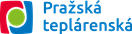 ZADÁVACÍ DOKUMENTACEk  zakázce č. 2471/14Rekonstrukce komína TMI 140Seznam významných zakázek UCHAZEČ: ................................................UCHAZEČ: ................................................UCHAZEČ: ................................................1.(Uchazeč doplní významné zakázky dle 8.1,  v případě potřeby přidá tolik řádků, kolik bude potřeba)(objednatel zakázky)NABÍDKOVÝ LISTObchodní firma zájemce:Sídlo zájemce:IČ:DIČ:zapsanýv obchodního rejstříku vedeného ..............., oddíl ......, vložka ........Jméno a příjmení statutárního orgánu nebo všech jeho členů:Způsob jednání a podepisování jménem společnosti uvedený v obch. rejstříku:Kontaktní osoba ve věci veřejné zakázky:Adresa:Telefon:................................... / mobil: ..............................Fax:Mail:Nabídková cena celkem v Kč bez DPHčESTNÉ PROHLÁŠENÍ O EKONOMICKÉ A FINANČNÍ ZPŮSOBILOSTI